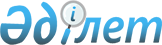 2022-2024 жылдарға арналған Ақирек ауылдық округінің бюджеті туралы
					
			Мерзімі біткен
			
			
		
					Қызылорда облысы Арал аудандық мәслихатының 2021 жылғы 29 желтоқсандағы № 187 шешімі. Мерзімі біткендіктен қолданыс тоқтатылды
      "Қазақстан Республикасының Бюджет кодексі" Қазақстан Республикасы Кодексінің 75-бабының 2-тармағына, "Қазақстан Республикасындағы жергілікті мемлекеттік басқару және өзін-өзі басқару туралы" Қазақстан Республикасы Заңының 6-бабының 2-7-тармағына сәйкес Арал аудандық мәслихаты ШЕШТІ:
      1. 2022-2024 жылдарға арналған Ақирек ауылдық округінің бюджеті 1, 2 және 3-қосымшаларға сәйкес, оның ішінде 2022 жылға мынадай көлемдерде бекітілсін:
      1) кірістер – 46 162 мың теңге;
      салықтық түсімдер – 1 171 мың теңге;
      салықтық емес түсімдер – 200 мың теңге;
      негізгі капиталды сатудан түсетін түсімдер – 0;
      трансферттер түсімі –44 791 мың теңге;
      2) шығындар –46 162 мың теңге;
      3) таза бюджеттік кредиттеу – 0;
      бюджеттік кредиттер – 0;
      бюджеттік кредиттерді өтеу – 0;
      4) қаржы активтерімен жасалатын операциялар бойынша сальдо– 0;
      қаржы активтерін сатып алу- 0;
      мемлекеттік қаржы активтерін сатудан түсетін түсімдер - 0;
      5) бюджет тапшылығы (профициті)– 0;
      6) бюджет тапшылығын қаржыландыру (профицитін пайдалану)– 0.
      Ескерту. 1-тармақ жаңа редакцияда - Қызылорда облысы Арал аудандық мәслихатының 09.09.2022 № 287 шешімімен (01.01.2022 бастап қолданысқа енгізіледі).


      2. 2022 жылға арналған Ақирек ауылдық округінің бюджетін атқару процесінде секвестрлеуге жатпайтын бюджеттік бағдарламалар тізбесі 4-қосымшаға сәйкес бекітілсін.
      3. Осы шешім 2022 жылғы 1 қаңтардан бастап қолданысқа енгізіледі. Ақирек ауылдық округінің 2022 жылға арналған бюджеті
      Ескерту. 1-қосымша жаңа редакцияда - Қызылорда облысы Арал аудандық мәслихатының 09.09.2022 № 287 шешімімен (01.01.2022 бастап қолданысқа енгізіледі). Ақирек ауылдық округінің 2023 жылға арналған бюджеті Ақирек ауылдық округінің 2024 жылға арналған бюджеті 2022 жылға арналған Ақирек ауылдық округі бюджетін атқару процесінде секвестрлеуге жатпайтын бюджеттік бағдарламалар тізбесі
					© 2012. Қазақстан Республикасы Әділет министрлігінің «Қазақстан Республикасының Заңнама және құқықтық ақпарат институты» ШЖҚ РМК
				
      Арал аудандық мәслихатының хатшысы 

Б.Турахметов
Арал аудандық мәслихатының
2021 жылғы "29" желтоқсандағы
№ 187 шешіміне 1-қосымша
Санаты 
Санаты 
Санаты 
Санаты 
2022 жыл сомасы 
(мың теңге)
Сыныбы 
Сыныбы 
Сыныбы 
2022 жыл сомасы 
(мың теңге)
Ішкі сыныбы
Ішкі сыныбы
2022 жыл сомасы 
(мың теңге)
Атауы 
2022 жыл сомасы 
(мың теңге)
1
2
3
4
5
1. Кірістер
46 162
1
Салықтық түсімдер
1 171
04
Меншiкке салынатын салықтар
1 171
1
Мүлiкке салынатын салықтар
63
3
Жер салығы
8
4
Көлік құралдарына салынатын салық
1 100
2
Салықтық емес түсімдер
200
01
Мемлекеттік меншіктен түсетін кірістер
200
5
Мемлекет меншігіндегі мүлікті жалға беруден түсетін кірістер 
200
4
Трансферттердің түсімдері
44 791
02
Мемлекеттiк басқарудың жоғары тұрған органдарынан түсетiн трансферттер
44 791
3
Аудандардың (облыстық маңызы бар қаланың) бюджетінен трансферттер
44 791
Функционалдық топ
Функционалдық топ
Функционалдық топ
Функционалдық топ
2022 жыл сомасы
Бюджеттік бағдарламалардың әкімшісі
Бюджеттік бағдарламалардың әкімшісі
Бюджеттік бағдарламалардың әкімшісі
2022 жыл сомасы
Бағдарлама 
Бағдарлама 
2022 жыл сомасы
Атауы 
2022 жыл сомасы
2. Шығындар
46 162
01
Жалпы сипаттағы мемлекеттік қызметтер
32 450
124
Аудандық маңызы бар қала, ауыл, кент, ауылдық округ әкімінің аппараты
32 450
001
Аудандық маңызы бар қала, ауыл, кент, ауылдық округ әкімінің қызметін қамтамасыз ету жөніндегі қызметтер
32 450
05
Денсаулық сақтау 
98
124
Қаладағы аудан, аудандық маңызы бар қала, кент, ауыл, ауылдық округ әкімінің аппараты
98
002
Шұғыл жағдайларда сырқаты ауыр адамдарды дәрігерлік көмек көрсететін ең жақын денсаулық сақтау ұйымына дейін жеткізуді ұйымдастыру
98
07
Тұрғын үй-коммуналдық шаруашылық
672
124
Аудандық маңызы бар қала, ауыл, кент, ауылдық округ әкімінің аппараты
672
008
Елде мекендердегі көшелерді жарықтандыру
467
009
Елдi мекендердiң санитариясын қамтамасыз ету
205
08
Мәдениет, спорт, туризм және ақпараттық кеңістiк
12 942
124
Аудандық маңызы бар қала, ауыл, кент, ауылдық округ әкімінің аппараты
12 942
006
Жергілікті деңгейде мәдени-демалыс жұмысын қолдау
12 942
3. Таза бюджеттік кредит беру
0
Бюджеттік кредиттер
0
5
Бюджеттік кредиттерді өтеу
0
4. Қаржы активтерімен жасалатын операциялар бойынша сальдо
0
Қаржы активтерін сатып алу
0
5. Бюджет тапшылығы (профициті)
0
6. бюджет тапшылығын қаржыландыру (профицитін пайдалану)
0Арал аудандық мәслихатының
2021 жылғы 29 желтоқсандағы
№ 187 шешіміне 2-қосымша
Санаты 
Санаты 
Санаты 
Санаты 
2023 жыл сомасы 
(мың теңге)
Сыныбы 
Сыныбы 
Сыныбы 
2023 жыл сомасы 
(мың теңге)
Ішкі сыныбы
Ішкі сыныбы
2023 жыл сомасы 
(мың теңге)
Атауы 
2023 жыл сомасы 
(мың теңге)
1
2
3
4
5
1. Кірістер
31 097
1
Салықтық түсімдер
1 229
04
Меншiкке салынатын салықтар
1 229
1
Мүлiкке салынатын салықтар
66
3
Жер салығы
8
4
Көлiк құралдарына салынатын салық
1 155
2
Салықтық емес түсімдер
210
01
Мемлекеттік меншіктен түсетін кірістер
210
5
Мемлекет меншігіндегі мүлікті жалға беруден түсетін кірістер 
210
4
Трансферттердің түсімдері
29 658
02
Мемлекеттiк басқарудың жоғары тұрған органдарынан түсетiн трансферттер
29 658
3
Аудандардың (облыстық маңызы бар қаланың) бюджетінен трансферттер
29 658
Функционалдық топ
Функционалдық топ
Функционалдық топ
Функционалдық топ
2023 жыл сомасы
Бюджеттік бағдарламалардың әкімшісі
Бюджеттік бағдарламалардың әкімшісі
Бюджеттік бағдарламалардың әкімшісі
2023 жыл сомасы
Бағдарлама 
Бағдарлама 
2023 жыл сомасы
Атауы 
2023 жыл сомасы
2. Шығындар
31 097
01
Жалпы сипаттағы мемлекеттік қызметтер
20 552
124
Аудандық маңызы бар қала, ауыл, кент, ауылдық округ әкімінің аппараты
20 552
001
Аудандық маңызы бар қала, ауыл, кент, ауылдық округ әкімінің қызметін қамтамасыз ету жөніндегі қызметтер
20 552
05
Денсаулық сақтау 
124
Қаладағы аудан, аудандық маңызы бар қала, кент, ауыл, ауылдық округ әкімінің аппараты
103
002
Шұғыл жағдайларда сырқаты ауыр адамдарды дәрігерлік көмек көрсететін ең жақын денсаулық сақтау ұйымына дейін жеткізуді ұйымдастыру
103
07
Тұрғын үй-коммуналдық шаруашылық
1 006
124
Аудандық маңызы бар қала, ауыл, кент, ауылдық округ әкімінің аппараты
1 006
008
Елде мекендердегі көшелерді жарықтандыру
753
009
Елдi мекендердiң санитариясын қамтамасыз ету
253
08
Мәдениет, спорт, туризм және ақпараттық кеңістiк
9 436
124
Аудандық маңызы бар қала, ауыл, кент, ауылдық округ әкімінің аппараты
9 436
006
Жергілікті деңгейде мәдени-демалыс жұмысын қолдау
9 436
3. Таза бюджеттік кредит беру
0
Бюджеттік кредиттер
0
5
Бюджеттік кредиттерді өтеу
0
4. Қаржы активтерімен жасалатын операциялар бойынша сальдо
0
Қаржы активтерін сатып алу
0
5. Бюджет тапшылығы (профициті)
0
6. бюджет тапшылығын қаржыландыру (профицитін пайдалану)
0Арал аудандық мәслихатының
2021 жылғы 29 желтоқсандағы
№ 187 шешіміне 3-қосымша
Санаты 
Санаты 
Санаты 
Санаты 
2024 жыл сомасы 
(мың теңге)
Сыныбы 
Сыныбы 
Сыныбы 
2024 жыл сомасы 
(мың теңге)
Ішкі сыныбы
Ішкі сыныбы
2024 жыл сомасы 
(мың теңге)
Атауы 
2024 жыл сомасы 
(мың теңге)
1
2
3
4
5
1. Кірістер
31 287
1
Салықтық түсімдер
1 291
04
Меншiкке салынатын салықтар
1 291
1
Мүлiкке салынатын салықтар
69
3
Жер салығы
9
4
Көлiк құралдарына салынатын салық
1 213
2
Салықтық емес түсімдер
221
01
Мемлекеттік меншіктен түсетін кірістер
221
5
Мемлекет меншігіндегі мүлікті жалға беруден түсетін кірістер 
221
4
Трансферттердің түсімдері
29 775
02
Мемлекеттiк басқарудың жоғары тұрған органдарынан түсетiн трансферттер
29 775
3
Аудандардың (облыстық маңызы бар қаланың) бюджетінен трансферттер
29 775
Функционалдық топ
Функционалдық топ
Функционалдық топ
Функционалдық топ
2024 жыл сомасы
Бюджеттік бағдарламалардың әкімшісі
Бюджеттік бағдарламалардың әкімшісі
Бюджеттік бағдарламалардың әкімшісі
2024 жыл сомасы
Бағдарлама 
Бағдарлама 
2024 жыл сомасы
Атауы 
2024 жыл сомасы
2. Шығындар
31 287
01
Жалпы сипаттағы мемлекеттік қызметтер
20 646
124
Аудандық маңызы бар қала, ауыл, кент, ауылдық округ әкімінің аппараты
20 646
001
Аудандық маңызы бар қала, ауыл, кент, ауылдық округ әкімінің қызметін қамтамасыз ету жөніндегі қызметтер
20 646
05
Денсаулық сақтау 
108
124
Қаладағы аудан, аудандық маңызы бар қала, кент, ауыл, ауылдық округ әкімінің аппараты
108
002
Шұғыл жағдайларда сырқаты ауыр адамдарды дәрігерлік көмек көрсететін ең жақын денсаулық сақтау ұйымына дейін жеткізуді ұйымдастыру
108
07
Тұрғын үй-коммуналдық шаруашылық
1 057
124
Аудандық маңызы бар қала, ауыл, кент, ауылдық округ әкімінің аппараты
1 057
008
Елде мекендердегі көшелерді жарықтандыру
791
009
Елдi мекендердiң санитариясын қамтамасыз ету
266
08
Мәдениет, спорт, туризм және ақпараттық кеңістiк
9 476
124
Аудандық маңызы бар қала, ауыл, кент, ауылдық округ әкімінің аппараты
9 476
006
Жергілікті деңгейде мәдени-демалыс жұмысын қолдау
9 476
3. Таза бюджеттік кредит беру
0
Бюджеттік кредиттер
0
5
Бюджеттік кредиттерді өтеу
0
4. Қаржы активтерімен жасалатын операциялар бойынша сальдо
0
Қаржы активтерін сатып алу
0
5. Бюджет тапшылығы (профициті)
0
6. бюджет тапшылығын қаржыландыру (профицитін пайдалану)
0Арал аудандық мәслихатының
2021 жылғы 29 желтоқсандағы
№ 187 шешіміне 4-қосымша
№
Атауы
Денсаулық сақтау
Ерекше жағдайларда сырқаты ауыр адамдарды дәрігерлік көмек көрсететін ең жақын денсаулық сақтау ұйымына жеткізуді ұйымдастыру